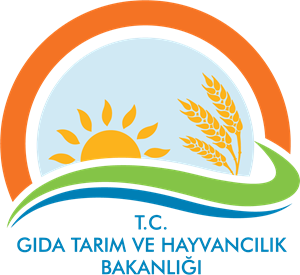 GÖÇER HAYVAN HAREKETLERİ İŞ AKIŞ ŞEMASIBİRİMİLM.HSYS.ŞMA.ŞEMA NO:GTHB.32.İLM.İKS/KYS.AKŞ.11.09HAZIRLAYANONAYLAYANİKS/KYS SORUMLUSU